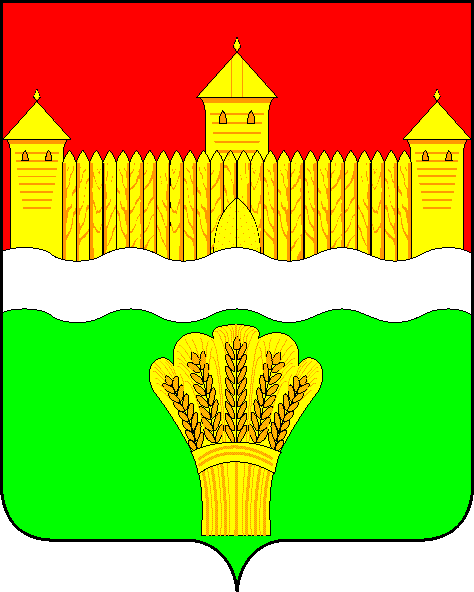 СОВЕТ НАРОДНЫХ ДЕПУТАТОВ КЕМЕРОВСКОГО МУНИЦИПАЛЬНОГО РАЙОНАпятого созываСЕССИЯ № 9РЕШЕНИЕот «26» апреля 2017 № 100г. КемеровоО внесении изменений в решение Совета народных депутатов Кемеровского муниципального района от 26.01.2017 № 61 «Об утверждении прогнозного плана приватизации муниципального имущества Кемеровского муниципального района на 2017 год»Рассмотрев предложение главы Кемеровского муниципального района Г.В. Орлова о внесении изменений в решение Совета народных депутатов Кемеровского муниципального района от 26.01.2017 № 61 «Об утверждении прогнозного плана приватизации муниципального имущества Кемеровского муниципального района на 2017 год», в целях повышения доходной части бюджета, в соответствии со ст. 26, 50 Устава Кемеровского муниципального района, решением Совета народных депутатов Кемеровского муниципального района от 28.04.2016 № 576 «Об утверждении Положения о порядке приватизации муниципального имущества Кемеровского муниципального района», Совет народных депутатов Кемеровского муниципального района РЕШИЛ:	1. Внести в решение Совета народных депутатов Кемеровского муниципального района от 26.01.2017 № 61 «Об утверждении прогнозного плана приватизации муниципального имущества Кемеровского муниципального района на 2017 год» изменения, изложив приложение к решению в редакции согласно приложению к настоящему решению.	2.  Опубликовать настоящее решение в районной газете «Заря» и на официальном сайте администрации Кемеровского муниципального района в информационно-телекоммуникационной сети «Интернет» (www.akmrko.ru).3. Настоящее решение вступает в силу после его официального опубликования.5. Контроль за исполнением настоящего решения возложить на Евдокимова Н.Я. – председателя комитета по бюджету, налогам и предпринимательства.Председатель Совета народных депутатовКемеровского муниципального района                                      В.В. ХарлановичГлава района							                       Г.В. ОрловПРИЛОЖЕНИЕ к решению Совета народных депутатов Кемеровского муниципального районаот 26.04.2017 № 100ПРИЛОЖЕНИЕ к решению Совета народных депутатов Кемеровского муниципального района от 26.01.2017 № 61ПРОГНОЗНЫЙ ПЛАНприватизации муниципального имущества Кемеровского муниципального района на 2017 год	Перечень имущества, находящегося в муниципальной собственности Кемеровского муниципального района, подлежащего приватизации на торгах:№ п/пНаименование муниципального имущества и месторасположениеПредполагаемый срок приватизации1.Здание гаража, расположенное по адресу:  Кемеровская область, г. Кемерово, ул. 2-я Камышинская, 2г1 квартал 2017 года2.Здание склада, расположенное по адресу:  Кемеровская область, г. Кемерово, ул. 2-я Камышинская, 2г1 квартал 2017 года3.Здание инкубатора, расположенное по адресу:  Кемеровская область, г. Кемерово, ул. 2-я Камышинская, 2г1 квартал 2017 года4.Здание гаража, расположенное по адресу:                  г. Кемерово, заводский район, ул. Совхозная, 1а1 квартал 2017 года5.Нежилое здание, расположенное по адресу: Кемеровская область, Кемеровский район, п. Звездный, ул. Центральная, д. 141 квартал 2017 года6.ГАЗ-3102 ХТН31020011029303 Н644АА 1421 квартал 2017 года7.Бывшие школьные мастерские, расположенные по адресу: Кемеровская область, Кемеровский район, п. Звездный, ул. Школьная, 9б1 квартал 2017 года8.Нежилое помещение № 1, расположенное по адресу: Кемеровская область, Кемеровский район, с. Силино, ул. Новая, д. 11, пом. 11 квартал 2017 года9.Нежилое помещение № 2, расположенное по адресу: Кемеровская область, Кемеровский район, с. Силино, ул. Новая, д. 11, пом. 21 квартал 2017 года10.Нежилое помещение № 3, расположенное по адресу: Кемеровская область, Кемеровский район, с. Силино, ул. Новая, д. 11, пом. 31 квартал 2017 года11.Нежилое помещение № 4, расположенное по адресу: Кемеровская область, Кемеровский район, с. Силино, ул. Новая, д. 11, пом. 41 квартал 2017 года12.Нежилое помещение № 5, расположенное по адресу: Кемеровская область, Кемеровский район, с. Силино, ул. Новая, д. 11, пом. 51 квартал 2017 года13.Нежилое помещение № 6, расположенное по адресу: Кемеровская область, Кемеровский район, с. Силино, ул. Новая, д. 11, пом. 61 квартал 2017 года14.Нежилое помещение № 7, расположенное по адресу: Кемеровская область, Кемеровский район, с. Силино, ул. Новая, д. 11, пом. 71 квартал 2017 года15.Нежилое помещение № 8, расположенное по адресу: Кемеровская область, Кемеровский район, с. Силино, ул. Новая, д. 11, пом. 81 квартал 2017 года16.Нежилое помещение (подвал), расположенное по адресу: Кемеровская область, Кемеровский район, п. Ясногорский, ул. Центральная, 12, пом. 51 квартал 2017 года17.Нежилое помещение (подвал), расположенное по адресу: Кемеровская область, Кемеровский район, п. Ясногорский, ул. Центральная, 12, пом. 31 квартал 2017 года18.Здание гаража, расположенное по адресу: Кемеровская область, Кемеровский район,                  д. Камышная, ул. Центральная, 671 квартал 2017 года19.Здание сельской администрации, расположенное по адресу: Кемеровская область, Кемеровский район, с. Силино, ул. Центральная, 1б1 квартал 2017 года20.Здание, расположенное по адресу: Кемеровская область, Кемеровский район, с. Андреевка,                   ул. Советская, д. 181 квартал 2017 года21.Здание дома культуры, расположенное по адресу: Кемеровская область, Кемеровский район, с. Андреевка, ул. Советская, д. 18/11 квартал 2017 года22.Здание конторы СПК «Горняк», расположенное по адресу: Кемеровская область, Кемеровский район, с. Мазурово, ул. Советская, 621 квартал 2017 года23.Здание гаража, расположенное по адресу: Кемеровская область, Кемеровский район,                     с. Верхотомское, ул. Советская, 30а2 квартал 2017 года24.Здание котельной, расположенное по адресу: Кемеровская область, Кемеровский район, 100 м на юго-запад от ориентира п. Новостройка,                 ул. Набережная, 12 квартал 2017 года25.Здание котельной, расположенное по адресу: Кемеровская область, Кемеровский район,                   д. Тебеньковка, ул. Весенняя, 29в2 квартал 2017 года26.Здание прачечной, расположенное по адресу: Кемеровская область, Кемеровский район,                   д. Тебеньковка, ул. Весенняя, 29в2 квартал 2017 года27.Здание гаража, расположенное по адресу: Кемеровская область, Кемеровский район,                   д. Тебеньковка, 80 м на юг от ул. Весенняя, 29в2 квартал 2017 года28.ВАЗ-321093 ХТА210930V2123107 А812ВН 422 квартал 2017 года29.ГАЗ-3110 VIN XTH311000Y0936502 Р714РС  422 квартал 2017 года30.ГАЗ-31105 VIN XTH31105050000799 А602КО 422 квартал 2017 года31.ГАЗ-3102 VIN X9631020081423888 Е880ХА422 квартал 2017 года32.Здание конторы (бани), расположенное по адресу: Кемеровская область, Кемеровский район, п. Щегловский, ул. Советская, 302 квартал 2017 года33.Нежилое здание, расположенное по адресу: Кемеровская область, Кемеровский район,               д. Подъяково, ул. Центральная, 442 квартал 2017 года34.Нежилое помещение № 2, расположенное по адресу: Кемеровская область, Кемеровский район, п. Новостройка, ул. Центральная, д. 9, пом. 22 квартал 2017 года35.Нежилое помещение № 5, расположенное по адресу: Кемеровская область, Кемеровский район, п. Новостройка, ул. Центральная, д. 9, пом. 52 квартал 2017 года36.Нежилое помещение № 3, расположенное по адресу: Кемеровская область, Кемеровский район, п. Новостройка, ул. Центральная, д. 9, пом. 32 квартал 2017 года37.Нежилое строение, расположенное по адресу:            г. Кемерово, пр. Шахтеров, 113 (литера Е)2 квартал 2017 года38.Здание гаража, расположенное по адресу: Кемеровская область, Кемеровский район,          п. Щегловский, ул. Клубная, 1д2 квартал 2017 года39.Нежилое здание, расположенное по адресу: Кемеровская область, Кемеровский район,          п. Разведчик, ул. Коммунистическая, 82 квартал 2017 года40.Столовая, расположенная по адресу: Кемеровская область, Кемеровский район, с. Ягуново, кадастровый номер 42:04:0319001:0018:620198/62:1000/А;А13 квартал 2017 года41.Водонасосная станция 1-го подъема, расположенная по адресу: Кемеровская область, Кемеровский район, с. Ягуново, кадастровый номер 42:04:0320001:0:833 квартал 2017 года42.Котельная, расположенная по адресу: Кемеровская область, Кемеровский район,                    с. Ягуново, кадастровый номер 42:04:0319001:0018:620200/62:1000/Б3 квартал 2017 года43.Штаб, расположенный по адресу:	Кемеровская область, Кемеровский район, с. Ягуново, кадастровый номер 42:04:0319001:0018:620201/62:1000/Д3 квартал 2017 года44.Здание овощехранилища, расположенное по адресу: Кемеровская область, Кемеровский район, с. Ягуново	, кадастровый номер 42:04:0320001:0:533 квартал 2017 года45.Казарма, расположенная по адресу: Кемеровская область, Кемеровский район, с. Ягуново, кадастровый номер 42:04:0319001:0018:620197/62:1000/Е3 квартал 2017 года46.Здание командного пункта, расположенное по адресу: Кемеровская область, Кемеровский район, с. Ягуново	, кадастровый номер 42:04:0320001:0:383 квартал 2017 года47.Водонапорная башня, расположенная по адресу: Кемеровская область, Кемеровский район,                       с. Ягуново, кадастровый номер 42:04:0320001:0:763 квартал 2017 года48.Пункт технического обслуживания (ПТО), расположенный по адресу: Кемеровская область, Кемеровский район, с. Ягуново, кадастровый номер 42:04:0319001:0018:620202/62:1000/Ж3 квартал 2017 года49.Учебный корпус, расположенный по адресу: Кемеровская область, Кемеровский район,                   с. Ягуново, кадастровый номер 42:04:0319001:0018:620199/62:1000/В3 квартал 2017 года50.Здание бани-душевой, расположенное по адресу: Кемеровская область, Кемеровский район, с. Ягуново, кадастровый номер 42:04:0320001:0:683 квартал 2017 года51.Здание склада, расположенное по адресу: Кемеровская область, Кемеровский район,                    с. Ягуново, кадастровый номер 42:04:0319001:11:13 квартал 2017 года52.Металлическое хранилище, расположенное по адресу: Кемеровская область, Кемеровский район, с. Ягуново, кадастровый номер 42:04:0320001:0:463 квартал 2017 года53.Металлическое хранилище, расположенное по адресу: Кемеровская область, Кемеровский район, с. Ягуново, кадастровый номер 42:04:0320001:0:333 квартал 2017 года54.Металлическое хранилище, расположенное по адресу: Кемеровская область, Кемеровский район, с. Ягуново, кадастровый номер 42:04:0320001:0:553 квартал 2017 года55.Здание дизельной электростанции, расположенное по адресу: Кемеровская область, Кемеровский район, с. Ягуново, кадастровый номер 42:04:0320001:0:673 квартал 2017 года56.Здание контрольно-технического пункта, расположенное по адресу: Кемеровская область, Кемеровский район, с. Ягуново, кадастровый номер 42:04:0319001:11:133 квартал 2017 года57.Здание хранилища, расположенное по адресу: Кемеровская область, Кемеровский район,                  с. Ягуново, кадастровый номер 42:04:0320001:0:483 квартал 2017 года58.Здание хранилища техники, расположенное по адресу: Кемеровская область, Кемеровский район, с. Ягуново, кадастровый номер 42:04:0320001:0:473 квартал 2017 года59.Здание хранилища техники, расположенное по адресу: Кемеровская область, Кемеровский район, с. Ягуново, кадастровый номер 42:04:0320001:0:493 квартал 2017 года60.Здание класса радиополигона, расположенное по адресу: Кемеровская область, Кемеровский район, с. Ягуново, кадастровый номер 42:04:0320001:0:363 квартал 2017 года61.Здание класса радиополигона, расположенное по адресу: Кемеровская область, Кемеровский район, с. Ягуново, кадастровый номер 42:04:0320001:0:593 квартал 2017 года62.Здание класса радиополигона, расположенное по адресу: Кемеровская область, Кемеровский район, с. Ягуново, кадастровый номер 42:04:0320001:0:663 квартал 2017 года63.Здание класса радиополигона, расположенное по адресу: Кемеровская область, Кемеровский район, с. Ягуново, кадастровый номер 42:04:0320001:0:573 квартал 2017 года64.Здание класса радиополигона, расположенное по адресу: Кемеровская область, Кемеровский район, с. Ягуново, кадастровый номер 42:04:0320001:0:613 квартал 2017 года65.Здание класса радиополигона, расположенное по адресу: Кемеровская область, Кемеровский район, с. Ягуново, кадастровый номер 42:04:0320001:0:353 квартал 2017 года66.Здание класса радиополигона, расположенное по адресу: Кемеровская область, Кемеровский район, с. Ягуново, кадастровый номер 42:04:0320001:0:623 квартал 2017 года67.Здание класса радиополигона, расположенное по адресу: Кемеровская область, Кемеровский район, с. Ягуново, кадастровый номер 42:04:0319001:11:163 квартал 2017 года68.Здание класса радиополигона, расположенное по адресу: Кемеровская область, Кемеровский район, с. Ягуново, кадастровый номер 42:04:0320001:0:583 квартал 2017 года69.Здание класса радиополигона, расположенное по адресу: Кемеровская область, Кемеровский район, с. Ягуново, кадастровый номер 42:04:0319001:11:143 квартал 2017 года70.Здание класса радиополигона, расположенное по адресу: Кемеровская область, Кемеровский район, с. Ягуново, кадастровый номер 42:04:0320001:0:633 квартал 2017 года71.Здание класса радиополигона, расположенное по адресу: Кемеровская область, Кемеровский район, с. Ягуново, кадастровый номер 42:04:0320001:0:653 квартал 2017 года72.Здание класса радиополигона, расположенное по адресу: Кемеровская область, Кемеровский район, с. Ягуново, кадастровый номер 42:04:0320001:0:643 квартал 2017 года73.Здание свинарника, расположенное по адресу: Кемеровская область, Кемеровский район,                     с. Ягуново, кадастровый номер 42:04:0319001:11:193 квартал 2017 года74.Здание свинарника, расположенное по адресу: Кемеровская область, Кемеровский район,                      с. Ягуново, кадастровый номер 42:04:0320001:0:723 квартал 2017 года75.Водонасосная станция 1-го подъема, расположенная по адресу: Кемеровская область, Кемеровский район, с. Ягуново, кадастровый номер 42:04:03190001:11:203 квартал 2017 года76.Здание контрольно-пропускного пункта, расположенное по адресу: Кемеровская область, Кемеровский район, с. Ягуново, кадастровый номер 42:04:0320001:0:543 квартал 2017 года77.Металлическое хранилище имущества, расположенное по адресу: Кемеровская область, Кемеровский район, с. Ягуново, кадастровый номер 42:04:0320001:0:603 квартал 2017 года78.Здание хранилища имущества связи, расположенное по адресу: Кемеровская область, Кемеровский район, с. Ягуново, кадастровый номер 42:04:0320001:0:373 квартал 2017 года79.Здание хранилища техники, расположенное по адресу: Кемеровская область, Кемеровский район, с. Ягуново, кадастровый номер 42:04:0319001:11:113 квартал 2017 года80.Наружные сети теплоснабжения, расположенные по адресу: Кемеровская область, Кемеровский район, с. Ягуново, кадастровый номер 42:04:0319001:1523 квартал 2017 года81.Наружные сети водоснабжения, расположенные по адресу: Кемеровская область, Кемеровский район, с. Ягуново, кадастровый номер 42:04:032001:1493 квартал 2017 года82.Наружные сети канализации, расположенные по адресу: Кемеровская область, Кемеровский район, с. Ягуново, кадастровый номер 42:04:0319001:1503 квартал 2017 года83.Нежилое помещение (хранилище техники), расположенное по адресу: Кемеровская область, Кемеровский район, с. Ягуново, кадастровый номер 42:04:0319001:11:10/13 квартал 2017 года84.Помещение (хранилище техники), расположенное по адресу: Кемеровская область, Кемеровский район, с. Ягуново, кадастровый номер 42:04:0319001:11:10/23 квартал 2017 года85.Помещение омещение
(столовая), расположенное по адресу: Кемеровская область, Кемеровский район, с. Ягуново, кадастровый номер 42:04:0319001:1153 квартал 2017 года86.Нежилое здание, расположенное по адресу: Кемеровская область, Кемеровский район,                    д. Журавлево, ул. Янтарная, 144 квартал 2017 года87.Нежилое здание, расположенное по адресу: Кемеровская область, Кемеровский район,                   д. Журавлево, ул. Янтарная, 14а4 квартал 2017 года88.Нежилое здание, расположенное по адресу: Кемеровская область, Кемеровский район,                   д. Журавлево, ул. Янтарная, 14б4 квартал 2017 года89.Нежилое здание, расположенное по адресу: Кемеровская область, Кемеровский район,                  д. Журавлево, ул. Янтарная, 14в4 квартал 2017 года90.Нежилое здание, расположенное по адресу: Кемеровская область, Кемеровский район,                        д. Журавлево, ул. Янтарная, 14г4 квартал 2017 года91.Нежилое здание, расположенное по адресу: Кемеровская область, Кемеровский район, в 400 м по направлению на северо-запад от ориентира – д. Журавлево, ул. Янтарная, 13 (санаторий «Меркурий»)4 квартал 2017 года92.Бывшее здание столовой, расположенное по адресу: Кемеровский район, с. Силино,                         ул. Центральная, 11а (под разбор)2 квартал 2017 года93.ТП №735П, расположенная в границах земельного участка по адресу: Кемеровский район, п. Металлплощадка, ул. Молодежная, поз. 52Б2 квартал 2017 года94.ТП-234, расположенная по адресу: Кемеровский район, с. Нижняя Суета, 70 м на запад от жилого дома ул. Речная, 242 квартал 2017 года95.ТП № 452 П, расположенная по адресу: Кемеровский район, п. Ленинградский,                        ул. Школьная, д. 1а2 квартал 2017 года96.ТП № 453 П, расположенная по адресу: Кемеровский район, п. Ленинградский,                       ул. Школьная, д. 1а2 квартал 2017 года97.ТП-551 П, расположенная по адресу: Кемеровский район, п. Новостройка,                         ул. Центральная, в 100м севернее дома №882 квартал 2017 года98.ТП-573, расположенная по адресу: Кемеровский район, с. Березово, по правой стороне вдоль переулка Геологический, на территории котельной № 2 по направлению на север2 квартал 2017 года99.ТП-16П, расположенная по адресу: Кемеровский район, с. Елыкаево, ул. Звездная, примерно 200м на север от жилого дома №112 квартал 2017 года100.ТП-245, расположенная по адресу: Кемеровский район, с. Силино, на пересечении ул. Нагорная и ул. 1-я Нагорная2 квартал 2017 года101.ТП-302П, расположенная по адресу: Кемеровский район, д. Старочервово,                      ул. Короткая, д.562 квартал 2017 года102.КТП-232, расположенная по адресу: Кемеровский район, д. Старочервово, урочище Городок, ул. Цветочная, 5 б2 квартал 2017 года103.КТП-153, расположенная по адресу: Кемеровский район, п. Ясногорский,                          ул. Центральная, д.12в2 квартал 2017 года104.ТП - ЖК2, расположенная по адресу: Кемеровский район,  п. Металлплощадка,                    ул. Парковая, д.10в2 квартал 2017 года105.ТП - ЖК3, расположенная по адресу: Кемеровский район, п. Металлплощадка,                    ул. Северная, д.13а2 квартал 2017 года106.ТП-014, расположенная по адресу: Кемеровский район, п. Смирновский, ул. Берёзовая, д. 3а2 квартал 2017 года107.ТП - ЖК1, расположенная по адресу: Кемеровский район, п. Металлплощадка,                        ул. Молодежная, д.36а2 квартал 2017 года108.ЛЭП 10 кВ, расположенная по адресу: Кемеровский район, п. Металлплощадка,                     ул. Парковая, д.232 квартал 2017 года109.Трансформатор силовой, расположенный по адресу: Кемеровский район, д. Подъяково,                   ул. Солнечный Туристан, д. 13а2 квартал 2017 года110.Электроподстанция КТП-Э/04 400 кВт, расположенная по адресу: Кемеровский район, на втором километре по федеральной трассе Кемерово-Ленинск-Кузнеций от ориентира с. Березово, на территории Губернского центра отдыха "Притомье"2 квартал 2017 года111.Линия электропередачи 10-0,4 кВ и КТП, расположенная по адресу: Кемеровский район, ГЛД Елыкаевское 600м на запад от а/д Кемерово-Старочервово, 29-30 км напротив острова "Большой", через реку Томь2 квартал 2017 года112.Сети электроснабжения ВЛ-0,4 кВ, расположенные по адресу: р-н Кемеровский,               п. Кузбасский, ул. Кузбасская, от №1А до №282 квартал 2017 года113.ТП-254П, расположенная по адресу: Кемеровский район, д. Старочервово,                       ул. Набережная, 42а2 квартал 2017 года114.ВЛ-0,4 кВт, расположенная по адресу: Кемеровский район, д. Старочервово, западнее 80 метров от ТП-254 до улицы Набережная, 552 квартал 2017 года115.ТП-ЖК211, расположенная по адресу: Кемеровский район, п.  Металлплощадка,                      ул. Парковая, д. 24в2 квартал 2017 года116.Электроснабжение 0,4 кВ, расположенное по адресу: Кемеровский  униципальный район, Суховское сельское поселение, д. Сухово, жилой район «Маленькая Италия-2»2 квартал 2017 года117.Электроснабжение 10 кВ, расположенное по адресу: Кемеровский район, д. Сухово2 квартал 2017 года118.Наружные сети электроснабжения, расположенные по адресу: Кемеровский район, Суховское сельское поселение, жилой район «Европейские провинции». Кабельная линия 0,4 кВ от КТП-736 до ж.д.№12(стр.)2 квартал 2017 года119.Наружные сети электроснабжения, расположенные по адресу: Кемеровский район, Суховское сельское поселение, жилой район «Европейские провинции». Кабельная линия 0,4 кВ от КТП-737 до ж.д.№10(стр.)2 квартал 2017 года120.Наружные сети электроснабжения, расположенные по адресу: Кемеровский район, Суховское сельское поселение, жилой район «Европейские провинции». Кабельная линия 0,4 кВ от КТП-736 до ж.д.№11(стр.)2 квартал 2017 года121.Наружные сети электроснабжения, расположенные по адресу: Кемеровский район, Суховское сельское поселение, жилой район «Европейские провинции». Кабельная линия 0,4 кВ от КТП-730 до КНС2 квартал 2017 года122.Наружные сети электроснабжения, расположенные по адресу: Кемеровский район, Суховское сельское поселение, жилой район «Европейские провинции». Кабельная линия 0,4 кВ от КТП-730 до ж.д.№2(стр.)2 квартал 2017 года123.Наружные сети электроснабжения, расположенные по адресу: Кемеровский район, Суховское сельское поселение, жилой район «Европейские провинции». Кабельная линия 0,4 кВ от КТП-730 до ж.д.№1(стр.)2 квартал 2017 года124.Наружные сети электроснабжения, расположенные по адресу: Кемеровский район, Суховское сельское поселение, жилой район «Европейские провинции». Кабельная линия 0,4 кВ от КТП-737 до ж.д.№6(стр.)2 квартал 2017 года125.Наружные сети электроснабжения, расположенные по адресу: Кемеровский район, Суховское сельское поселение, жилой район «Европейские провинции». Кабельная линия 0,4 кВ от КТП-730 до ж.д.№4(стр.)2 квартал 2017 года126.Наружные сети электроснабжения, расположенные по адресу: Кемеровский район, Суховское сельское поселение, жилой район «Европейские провинции». Кабельная линия 0,4 кВ от КТП-730 до ж.д.№3(стр.)2 квартал 2017 года127.Наружные сети электроснабжения, расположенные по адресу: Кемеровский район, Суховское сельское поселение, жилой район «Европейские провинции». Кабельная линия 0,4 кВ от КТП-730 до ж.д.№9(стр.)2 квартал 2017 года128.Наружные сети электроснабжения, расположенные по адресу: Кемеровский район, Суховское сельское поселение, жилой район «Европейские провинции». Кабельная линия 0,4 кВ от КТП-737 до ж.д.№18(стр.)2 квартал 2017 года129.Наружные сети электроснабжения, расположенные по адресу: Кемеровский район, Суховское сельское поселение, жилой район «Европейские провинции». Кабельная линия 0,4 кВ от КТП-737 до КНС2 квартал 2017 года130.Наружные сети электроснабжения, расположенные по адресу: Кемеровский район, Суховское сельское поселение, жилой район «Европейские провинции». Кабельная линия 0,4 кВ от КТП-737 до ж.д.№7(стр.)2 квартал 2017 года131.Наружные сети электроснабжения, расположенные по адресу: Кемеровский район, Суховское сельское поселение, жилой район «Европейские провинции». Кабельная линия 0,4 кВ от КТП-737 до ж.д.№5(стр.)2 квартал 2017 года132.Наружные сети электроснабжения, расположенные по адресу: Кемеровский район, Суховское сельское поселение, жилой район «Европейские провинции». Кабельная линия 0,4 кВ до ж.д.№17(стр.) до фонтана2 квартал 2017 года133.Наружные сети электроснабжения, расположенные по адресу: Кемеровский район, Суховское сельское поселение, жилой район «Европейские провинции». Кабельная линия 0,4 кВ от КТП-738 до индивидуальных распределительных шкафов2 квартал 2017 года134.Наружные сети электроснабжения, расположенные по адресу: Кемеровский район, Суховское сельское поселение, жилой район «Европейские провинции». Кабельная линия 0,4 кВ от КТП-736 до ж.д.№19(стр.)2 квартал 2017 года135.Наружные сети электроснабжения, расположенные по адресу: Кемеровский район, Суховское сельское поселение, жилой район «Европейские провинции». Кабельная линия 0,4 кВ от КТП-737 до ж.д.№17(стр.)2 квартал 2017 года136.Наружные сети электроснабжения, расположенные по адресу: Кемеровский район, Суховское сельское поселение, жилой район «Европейские провинции». Кабельная линия 0,4 кВ от КТП-737 до ж.д.№8(стр.)2 квартал 2017 года137.Наружные сети электроснабжения, расположенные по адресу: Кемеровский район, Суховское сельское поселение, жилой район «Европейские провинции». Кабельная линия 0,4 кВ от КТП-736 до ж.д.№14(стр.)2 квартал 2017 года